2.3. Анализ уровня базового и дополнительного образования.В МКОУ Труслейская СШ обеспечивается преемственность между начальным общим, основным общим и средним общим образованием. Вопросы преемственности тщательно отрабатываются. Переходы от начального общего образования к основному , от основного к среднему регулярно ставятся на внутришкольный контроль.  Положительную динамику работы коллектива показывают результаты  СОУ, качества знаний и успеваемости учащихся за 2015-2016 учебный год при переходе от одного общего образования к другому: качество знаний  в 5 классе за учебный год составило 19 % ( в 4 классе было 22,2%), СОУ – 41,3%,  в 4 классе – 41,1%, это говорит  об успешной адаптации детей к новым условиям обучения.  Качество знаний учащихся 10 класса за год составило 69,2%, СОУ – 66,5%,  в 9 классе было: СОУ – 60,2%, качество знаний – 61,9%. Все учащиеся 10 класса учатся стабильно, личные показатели успешности детей не снизились.В течение года осуществлялось  взаимодействие  школы с ДОУ, которое находится в здании школы, во второй половине года будущий учитель первого класса Марьина Л.С. знакомилась с воспитанниками старшей группы ДОУ, с их стартовыми возможностями, зоной ближайшего развития, чтобы наиболее эффективно построить образовательный процесс данных детей в школе.  Контакт между СШ и ДОУ даёт положительные результаты в процессе обучения детей.  Дети, посещающие ДОУ, успешнее адаптируются, быстрее  усваивают учебную программу, к детям, не посещающим ДОУ,  учитель заранее подбирает индивидуальные методы и приёмы обучения.В 2015-2016 учебном году  в 1 класс было принято 27 учащихся (24 – в Труслейке, 3 – в ЮЛОВО), закончило 30 человек.  18  учащихся 1 класса (67%) посещали ДОУ, остальные  учащиеся 1 класса (33%) –не посещали ДОУ, их уровень развития значительно ниже остальных детей, больше неуверенности в себе, они не коммуникабельны. Посещали предшкольную подготовку вместе с другими детьми ещё двое учащихся , что значительно продвинуло их в адаптации к школе. В начале года в 1 класс прибыли дети из социально реабилитационного центра, которые не проходили предшкольную подготовку , не посещали ДОУ, в основном дети  с ОВЗ  из неблагополучных семей. Для данной категории детей потребовалось больше времени и педагогических усилий для их адаптации к школе. Программа за 1 класс учащимися усвоена, но   воспитанниками реабилитационного центра – слабо. Учащиеся старших классов в течение года посещают Дни открытых дверей в высших учебных заведениях Ульяновска, в учебных учреждениях Инзы.  В школе ведется плановая профориентационная работа: организуются встречи с представителями  учебных заведений г. Ульяновска,  Инзы , встречи с выпускниками школы, продолжающими обучение в учебных заведениях области,  курс «Твой профессиональный выбор» в 9 классе помогает самоопределению учащихся , преподаватель, Савельева Ольга Витальевна,   с помощью тестирования выявляет интересы, склонности учащихся. На занятиях  дети знакомятся с многообразием профессий, с профессиями, которые востребованы в нашем регионе, с учебными заведениями, которые обучают по данным направлениям. При составлении учебного плана школы учитывается преемственность различных учебных дисциплин:Уроки литературного чтения в 1-4-х классах  переходят в уроки литературы в 5-11классах;уроки математики в 1-6-х классах продолжаются в старших классах;уроки окружающего мира - в уроки географии и биологии в 5-11 класса;уроки ИЗО и музыки в 1-7-х классах в уроки искусства в 8-9-х классах;уроки технологии в 1-4-х классах в уроки технологии в 5-11-х классах;Занятия факультатива по электротехнике и «Хозяйка дома» в 8-9 классах продолжаются в профессиональном обучении в 10-11 классах.Преподавание в школе ведётся по образовательным программам основного общего образования начального, основного и среднего. Реализуется Адаптированная программа для детей с ОВЗ. В 2015-2016 учебном году индивидуально реализовывалась специальная (коррекционная) программа 8 вида в 5,6  и  8 классах,  общеобразовательная программа в 8 классе, в течение года несколько учащихся по состоянию здоровья на короткие сроки переводились на индивидуальное обучение .Обучение по всем предметам ФГОС и федерального компонента учебного плана ведется на основе стандартных образовательных программ, утвержденных Министерством образования РФ. Рабочие программы разрабатываются с учетом данных программ и учебников, допущенных для использования в текущем году Министерством образования и науки РФ.    В течение 2015-2016 года школа работала по нескольким учебным планам: в 1-4 классах по учебному плану, разработанному на основе Примерной образовательной программы НОО, в 5-7 классах - по учебному плану, разработанному на основе Примерной программы ООО, в 8-11 классах - по учебному плану, разработанному на основе базисного учебного плана Ульяновской области (ФКГОС). Преподавание в 1- 4 классах осуществлялось по УМК «Перспективная начальная школа» на основе требований нового ФГОС НОО, но по математике решением педагогического совета , обоснованно на результатах образования. было принято решение перейти на учебник УМК «Школа России», что предполагается сделать в будущем году по всем предметам НО.  В учебный  план 1-4 классов входит внеурочная деятельность. Преподавание в клубах и объединениях внеурочной деятельности , направленных на формирование умений детей рисовать, видеть прекрасное вокруг , планировать деятельность, проектировать, помогать слабым , на развитие физических данных, формирование умения вести здоровый образ жизни вели учителя начальных классов, учителя физической культуры Труничкина Е.А. и Касилина Н.В.  Внеурочная деятельность повысила активность детей в жизни школы – учащиеся 1-4  классов участвовали во всех общешкольных мероприятиях, в школьных и районных творческих конкурсах , во всероссийских олимпиадах, спортивных соревнованиях,  что ускорило их социализацию. Со 2 класса в школе изучается английский язык, что позволяет вести уроки иностранного языка в 5 классе на более высоком уровне.В учебный  план  4 класса введено изучение курса основы религиозных культур и светской этики, в 5 классе – основы духовно-нравственных культур народов России. И в том , и в другом классе был выбран блок « Основы православной культуры».  В 6-9 классах - историческое и географическое краеведение интегрировано с основными курсами, как компонент ОУ – «Черчение», «Электротехника» (мальчики) и «Хозяйка дома» (девочки), введены факультативные курсы «Живой мир вокруг нас» , «Азбука живой природы», «Моя родина – Инзенский край», «Культура здоровья». В 6-8 классах в течение года преподавался курс «Культура здоровья», призванный сформировать у учащихся стремление к здоровому образу жизни. Преподавание ведётся на базе кабинета Здоровья, который достаточно оснащён техническими и методическими средствами, спортивными тренажёрами. Результатом данного нововведения является повышение индекса здоровья учащихся (п.2.1.).В 1-4,5,6 и 8  классах реализуется программа специальной (коррекционной) школы 8 вида. По коррекционной программе  в течение года индивидуально обучалось 1 ученик 3 класса, 5 учащихся  5 класса , 1 ученик 6 и 1 ученик 8 класса.В школе обучается 10   инвалидов : 7  – по общеобразовательной программе (1,5.6.8 и 11классы),3  – по программе 8 вида (5.7 и 8 классы). Все обучались на дому плюс посещение школы два раза в неделю, для ученика 8 класса обучение на дому сочетается с дистанционным обучением. Реализуются программа психолого-педагогического сопровождения учащихся. С 2004 года школа реализует технологию разноуровневого , личностно-ориентированного обучения , согласно которой учителя осуществляют индивидуальный подход в обучении, что необходимо, так как в школе обучается 23 ученика   с ОВЗ. На проблему обучения данных детей по рекомендуемым ПМПК программам необходимо постоянно обращать внимание педагогического коллектива при разработке рабочих программ.Учителя активно осваивают и реализуют информационно-коммуникативные технологии, повысилось количество педагогов, которые используют ИКТ , ЭОР не только для моделирования урока, но и для  контроля знаний учащихся. особенно в выпускных классах. Реализуются здоровье сберегающие технологии. Программы по всем образовательным областям, практическая часть программы  полностью выполнены, имеется отставание по часам в связи с приостановкой занятий по причине низкой температуры  , по болезни учителей, но незначительное, ниже, чем в прошлом году. Учебный год закончило  203 ученика, из них аттестовано 173. Закончили год на «отлично» 14 учащихся , на «4» и «5» - 64,  четверо учащихся 2 класса (из приюта) оставлены на повторный год обучения .В целом по школе за учебный год СОУ составило 51,1 % с Юлово (50,2%),  успеваемость – 97,7% (98,3%), качество знаний  - 45,1% ( 45,5%).  СОУ выше прошлогоднего результата на 0,9%, качество знаний ниже на 0,4%, успеваемость ниже на  0,6%. На повторный учебный год оставлено четверо учащихся 2 класса (приют), они не усвоили программу по всем основным предметам.В течение 2015-2016 учебного года качество знаний по четвертям оставалось стабильным в 7 (Шилимова Л.П.) и 11 (Миронова И.А.) классах, повысилось в 9 (Артамонова В.А.)  классе, в остальных классах – понижалось. СОУ ниже 50% во 2 (Зельгина Е.Н.), 5(Долушкина Г.Н.) , 8 (Заплетина Т.Г.) и 9 (Артамонова В.А.)   классах. В основной школе СОУ ниже 50% на 2,5%. Причиной понижения качества знаний и СОУ может быть увеличение количества детей из неблагополучных семей, которые прибывали в течение года в приют, так как качество знаний детей постоянных не изменилось.       В течение последних лет наблюдается повышение качества знаний учащихся на второй ступени образования, неустойчивы результаты на третьей ступени ( то выше, то ниже) , но выше 50% в течение трёх лет,  снижается – на первой ступени, основной причиной является увеличение количества воспитанников реабилитационного центра в 1-4 классах.       За последние годы качество образования в начальных классах растёт, но падает успеваемость, в 5-9 классах качество образования снижается, и в целом по школе. В этом году качество образования в 5-9 классах снизилось из-за 5 класса (Долушкина Г.Н.), которое  в течение всех лет было низким и в 8 классе (Заплетина Т.Г.), в который в течение года прибывало много детей из приюта с низким уровнем образования.     Формой проверки качества обученности по завершении основного общего образования и среднего общего образования явились государственные экзамены в форме ОГЭ  в 9 классе, ЕГЭ в 11 классе , итоговые контрольные работы в 1-8,10 классах. Результаты административных итоговых контрольных работ за 2015-2016 учебный  год.С контрольными работами не справились учащиеся 1 класса (Поргунов М.), 2 класса ( Симакова А., Яранцев Г., Чехалова О., Колбинова М.), 5 класса ( Феттер М.) , 6 класса (Милюткин О.) , в 7 классе (БуроваК., Ватолин Н., Глазков Э., иностранный язык). СОУ ниже 50% только по математике в 5 классе, но выше чем в 1 полугодии на 2%. В остальных классах процент СОУ и качества знаний достаточно высокийКачество знаний, усвоение образовательных программ основного общего и среднего общего образования, в 9 и 11 классах – это результаты ГИА.Выпускники 9 класса все сдали ОГЭ .Результаты  по математике (Мазанова Н.Ю.) «5» -2,  «4» - 16, «3» - 1, «2» - 1, средний балл – 4. Не сдал экзамен Вязов Д., пересдал 17.06. на «4». Успеваемость составляет 95%, СОУ – 63%, качество знаний – 90%.Русский язык сдали на «5» - 7 учащихся. на «4» - 7, «3» - 6. Успеваемость – 100%, СОУ – 68%, качество знаний – 70%.На «5» сдала оба экзамена Матвеева Наташа. Оба предмета сдал на «4,5» : Аверьянова М., Железнов Н., Мартышкина Н., Пестов Н., Чикинёва Т., Калишкина К., Серафимова А., Кабанов А., Пенкин И., Диярова В. Все экзамены, в том числе и по выбору сдали на «4,5» - Аверьянова М., Матвеева Н., Махрова Т., Серафимова А. и Диярова В.Результаты ОГЭ - 2016 Все выпускники 11 класса сдали   ЕГЭ по русскому языку и математике (базовый уровень).Средний балл по русскому языку (Долушкина Г.Н.) – 61,5  это выше прошлогоднего результата (Долушкина Г.Н.) на 0,8.Самые высокие баллы по русскому языку  у Засыпалова В. (70), Каракова И. и Стахив Д (66). Ниже 50 баллов , 44, только у Шаркова А.Средний балл по математике , базовый уровень (Шилимова Л.П.) -   16,  средняя отметка – 4 . «5» - 5, «4» - 3, «3» -1 (Шарков А.).Математика (профильный уровень) , средний балл 43,9 (49,7), это ниже прошлогоднего на 5,8 балла (Шилимова Л.П.). Самый высокий балл 68, у труничкиной М., ниже 50 баллов у троих: Засыпалова В., Цыкиной А. и Шаркова А. Не прошёл порог – Засыпалов В. Высокие баллы по обществознанию (Баканова О.Н.): средний балл – 60, самый высокий – 82 у Стахив Д. Этот результат выше прошлогоднего на 3,25. Средний балл по биологии  (Миронова И.А.) – 48,5, выше уровня прошлого года на 1,8. Стабильный результат по физике (Арапкина В.В.) – 55 баллов. По химии (Павлушина С.М.) – 61,5 баллов. В прошлом году этот предмет не сдавали.Средний балл по всем предметам ЕГЭ – 55,9, это выше,  чем в прошлом году на 2,17 баллов.            РЕЗУЛЬТАТЫ ЕГЭ - 2016Результаты ЕГЭ учащихся МОУ Труслейская СОШ  за 4 годаВ 2015-2016 учебном году работа с одарёнными детьми проводилась учителями-предметниками, заместителями директора по УВР, ВР, классными руководителями. Участие детей в творческих конкурсах носит планомерный характер, но загружаются одни и те же дети, которые не успевают проявить себя в полной мере, однако результаты участия положительные – дети занимали призовые места в предметных олимпиадах, интеллектуальных, творческих конкурсах и спортивных соревнованиях в районе и  области.Первое место в муниципальном туре ВОШ по праву заняла Баканова Яна 10 класс (Баканова О.Н.), 2 место заняли: Баканова Яна  по краеведению (Баканова О.Н., Миронова И.А.) и по литературе (Заплетина Т.Г.), Кабанов А. , 9 класс, по ОБЖ (Савельев Ю.П.), 3 место Стахив Д., 11 класс, по праву (Баканова О.Н.).  Ученица 11 класса Стахив Д. под руководством Зельгиной Е.Н. участвовала в российском конкурсе исследовательских работ , посвящённых малой родине, награждена дипломом 2 степени.Учащиеся 10 класса (Баканова Я., Добров А.) приняли участие в районной викторине по праву и заняли 1 место (руководитель Баканова О.Н.).Баканова Я. Заняла 1 место в регионе в международном конкурсе «Русский медвежонок» (руководитель Заплетина Т.Г.).Учащиеся 1 и 4 классов приняли участие в зональном туре конкурса исследовательских работ «Малая академия»  Ученик 1 класса Борисов М. (Махрова Л.А.) занял 1 место, принял участие в областном конкурсе и занял там 2 место.    В течение года не все учителя проводили запланированную внеклассную работу по своему предмету. На высоком методическом уровне проведены недели русского языка и литературы, неделя родного языка учителями Долушкиной Г.Н. и Заплетиной Т.Г., неделя науки и искусства под руководством Арапкиной В.В., в которой приняли участие Шилимова Л.П., Миронова И.А., Заплетина Т.Г., Долушкина Г.Н., Завьялова О.В. , Фахретдинова Г.Р., Труничкина Е.А. и учащиеся школы. Проведены Гагаринские уроки, посвящённый Дню космонавтики. Труничкина Е.А. , Касилина Н.В. и Савельев Ю.П., провели все запланированные мероприятия месячника оборонно-массовой работы, учителя начальных классов , участвовали в данных мероприятиях с детьми, Баканову О.Н., подготовила все уроки антикоррупции в течение года, Баканова О.Н. , Завьялова О.В. и  Зельгина Е.Н. подготовили и провели  музейный урок.Получению стабильного результата образования  способствовали следующие факторы:проведение индивидуальных занятий с учащимися;использование в работе интерактивных форм и методов обучения и воспитания;использование современных образовательных технологий;комфортные здоровье сберегающие  условия для обучения;Причинами, затрудняющими достижение запланированных результатов, являются:наличие в контингенте учащихся  детей из неблагополучных семей (реабилитационный центр, санаторий Юлово) , пропуски уроков детей без уважительной причины ;слабая ориентация отдельных учителей на субъективный опыт учащихся;преобладание фронтальных форм работы на уроках, преобладание контроля;слабое здоровье отдельной части учащихся;отсутствие помощи со стороны неблагополучных семей.2.4.АНАЛИЗ   уровня  социализации  выпускниковРаспределение  выпускников 9 классаИз 20 выпускников основной школы 35% продолжат обучение в 10 классе, , 13% детей поступили в Инзенский техникум отраслевых технологий, Распределение выпускников произошло по уровню их знаний, интереса к учёбе. Распределение    выпускников   11классаИз 8 выпускников школы 87,5% поступили в ВУЗы (85,7% (6 учащихся из 7) - на бюджетной основе).Характеристика  мотивов  продолжения   образованияМотивы самоопределения выпускников разделились, практически все учащиеся выбрали учебное заведение по собственному желанию и желанию родителей,  55%  – в познавательных целях, 10% - в социальных (за другой ВУЗ нужно платить) . Большой процент учащихся 9 класса, которые решили продолжить образование в школе , и 87.5% выпускников 11 класса, поступившие в ВУЗы на бюджетной основе – это хорошие показатели результативности работы педагогического коллектива. Педагогическому коллективу в будущем учебном году необходимо поработать с выпускниками по проблеме выбора учебных заведений, находящихся на территории Ульяновской области.2.5. Осуществление обязательного  среднего (полного) общего образования.Все дети школьного возраста, поживающие на территории села и подлежащие обучению, обучались. На протяжении 2015-2016 учебного года отсева из основной школы не было. Все учащиеся  9-ых классов получили аттестаты. В школе обучались дети-инвалиды, в начале года таких детей было десять , в конце года прибыл ребёнок – инвалид в 4 класс (приют), выбыли инвалиды из санатория Юлово.Дети – инвалиды 5 - 8 классов  посещали школу, но посещение этих детей было свободным, в зависимости от состояния здоровья, ученик  5 класса Тезетев  Э. обучался индивидуально, по желанию родителей, – в школе,   ученик 8 класса Ёлчев А.   обучался на дому, дистанционно 1 час по биологии, 1 час по географии, два раза в неделю посещал уроки в школе. В течение года ещё трое учащихся 8-10 классов временно обучались индивидуально на дому из-за травмы.В школе созданы условия для получения образования  детей с различным уровнем развития.На начало учебного года  детей с  особыми  потребностями в обучении было 25:  13 учащихся   – 7 вида, 10 – 8 вида, 2 – норма. В течение года их количество менялось, что затрудняло  процесс их социальной адаптации и обучения.Дети 7  вида  среднего школьного возраста обучались интегрировано, что создаёт много трудностей в обучении и их, и детей с нормой, причина отсутствия соответствующего класса  на 2 ступени обучения  в недостатке финансового обеспечения. Все дети 8 вида обучались индивидуально по специальной (коррекционной) программе.2.6. Анализ работы с педагогическими кадрамиШкола в 2015-2016 учебном году была обеспечена педагогическими кадрами на 100%. Учебная нагрузка у всех основных учителей превышает 18 часов. Исключение составляют только учителя-совместители. Всего учителей  в 2015-2016 учебном году в Труслейке и Юлово работало 29    и старшая вожатая. В начале года в штаты была введена должность социального педагога.С высшим образованием  - 23 учителей, со средним специальным образованием – 6. По категории: с высшей категорией  - 9 учителей,с первой категорией - 16 учителей,соответствуют занимаемой должности -2, без категории – 2.Все учителя своевременно проходят курсы повышения квалификации при ИПК ПРО в Ульяновске. В течение года прошли курсы : Мазанова Н.Ю., Московаткин С.А., Каргина  Т.С. Прошли курсовую переподготовку на учителя начальных классов Стахив С.Н. и Каргина Т.С.Список учителей, которые прошли курсы повышения квалификации в 2015-2016 годуШколу возглавляет компетентная , квалифицированная администрация.Директор школы и три заместителя с высшим образованием, все прошли курсовую переподготовку, аттестованы. Стаж работы менее трёх лет только у заместителя по ИКТ.       Методическая работа планируется и проводится на базе школьных методических объединений учителей , руководителями которых являлись:1.  МО учителей гуманитарного цикла . Руководитель   Долушкина Галина Николаевна.2. МО учителей физико-математического цикла . Руководитель Шилимова Любовь Петровна3. МО учителей начальных классов . Руководитель Махрова Любовь Алексеевна.4. МО учителей физической культуры и ОБЖ . Руководитель Труничкина Елена Александровна.Организует и координирует работу МО  Совет методического кабинета , в который входят руководители МО и  заместители директора школыСтруктура методической работы в школе:В     2015-2016 учебном году работа педагогического  коллектива  направлена на достижение целей: социальная защита и реализация прав каждого участника учебно-воспитательного процесса в самореализации, успешном развитии личностистановление  самостоятельной, социально  активной,  нравственно  и  физически  здоровой,  творческой,  законопослушной,  экологически  мыслящей,  приобщённой  к  культуре  и  способной  к  саморазвитию  личности  с  целостным  видением  мира,  гуманными  ценностями  и  социальными  навыкамиобеспечение условий для удовлетворения потребностей граждан, общества и рынка труда в качественном образовании;обеспечить реализацию права каждого учащегося на получение образования в соответствии с его потребностями и возможностямисформировать у учащихся устойчивые познавательные интересыповысить качество обучения за счёт освоения новых образовательных технологийподготовка педагогов к решению задач повышения качества образованияобеспечение оптимальных условий для реализации  профильного образованияНа решение данных проблем нацелена методическая работа школыИспользуемые в школе формы методической работы указаны в таблице.     Проблемная тема  методической работы  учителей начальных классов  «Методическое обеспечение образовательного процесса в соответствии с требованиями ФГОС НОО».     Учителями начальных классов за 4 года работы по ФГОС НО собрано достаточно методического материала: рабочие программы, разработки уроков , внеурочной деятельности, которые обеспечивают беспроблемный переход на новый стандарт образования. Методическим Советом проведены семинары по темам:- Мастерская. Программа внеурочной деятельности учащихся Объединенный методический совет ДОУ - школа ;- Раннее выявление неблагополучных семей и жестокого обращения с детьми Создание образовательной среды, обеспечивающей саморазвитие каждого ученика ;- ИКТ и ЭОР в формировании нового качества образования- Методический диалог ; «ФГОС: актуальные проблемы и пути решения».В рамках ВШК были посещены уроки и занятия внеурочной деятельности внеклассные , подготовленные в соответствии с требованиями преподавания ФГОС НОО и ООО: Бакановой О.Н., Мироновой И.А., Касилиной Н.В., Долушкиной Г.Н., Труничкиной Е.А. Уроки и внеурочные занятия соответствуют требованиям ФГОС.Активно работали в течение года ШМО учителей  гуманитарного цикла (руководитель Долушкина Г.Н.) и творческой группы учителей физкультуры и ОБЖ (руководитель Труничкина Е.А.). Впервые учителя и учащиеся начальных классов приняли участие в предметных неделях. На заседаниях ШМО обсуждались вопросы перехода учащихся 5-7  классов на новый ФГОС ООО, результаты школьных и районных олимпиад, итоговых контрольных работ, ГИА , планировались предметные недели, открытые уроки , утверждались графики подготовки к ГИА и т.д. На базе школы в течение года проведены заседания РМО учителей физической культуры, технологии  и дополнительного образования.   Открытые уроки давали Касилина Н.В., Труничкина Е.А., Савельев Ю.П. Заплетина Т.Г. давала открытое занятие, мастер-класс по литературе «Как наше слово отзовётся» по творчеству Тютчева на региональном форуме «Поликультурное образование как фактор укрепления национальной идентичности» в школе №1 города Инзы. Который получил высокую оценку не только коллег, присутствующих на уроке, но и участвующих в нём учеников. Выставки к знаменательным датам готовила библиотекарь Савельева О.В. совместно с учителями. Оформленный материал соответствовал теме, содержал богатую информацию по ней, достаточное количество иллюстраций.Классный руководитель 9 класса Артамонова В.А. с классом приняли участие в районном конкурсе «Самый классный класс», заняли 1 место и успешно участвовали в областном. В течение года было проведено достаточное количество в соответствии с планом работы  внеклассных мероприятий, способствующих формированию здорового образа жизни, ученики школы приняли участие во всех районных мероприятиях , конкурсах и спортивных соревнованиях, и во многих занимали призовые места. необходимо продумать форму творческой группы учителей физической культуры и технологии.     План методических мероприятий в рамках ШМО  реализован на 80%. Руководителям МО необходимо быть более активными в организации и проведении предметных недель.В течение  2015-2016 учебного года учащиеся 2-11 классов принимали активное участие в международном конкурсах: «Русский медвежонок» , «Кенгуру», «Гелиантус» ,«Человек и природа»,  «Олимпус». Положительные результаты конкурсов: 2 место в регионе заняла Баканова Яна по русскому языку (Заплетина Т.Г.), по математике – 2 вторых и 1 третье место в районе (Шилимова Л.П., Московаткин С.А.), в конкурсе «Гелиантус» одно первое и одно второе место в районе, в конкурсе «Человек и природа» одно второе и три третьих места. Наши спортсмены под руководством Касилиной Н.В. приняли участие в российской дистанционной олимпиаде по физкультуре и завоевали два первых места.       Организованно и активно прошёл школьный этап ВОШ в 2015-2016 учебном году. В олимпиаде приняло участие более 50% учащихся Согласно Положению о проведении олимпиады и нормам по количеству баллов, утверждённому на областном уровне, 15 учащихся  приняло участие в районном туре, четверо детей – в нескольких предметах . Есть положительные результаты: Первое место в районной олимпиаде по праву заняла ученица 10 класса Баканова Яна (Баканова О.Н.), 2 места получили : Баканова Я. По краеведению, по литературе, Кабанов А. (9 класс) – по ОБЖ (Савельев Ю.П.). 3 место заняла Стахив Д. (11 класс) по праву, Шабашова О. (9 класс) – по физкультуре (Касилина Н.В.). В течение года аттестация педагогических работников осуществлялась в соответствии с Планом. На соответствие занимаемой должности был аттестован учитель обществознания Тимофеева М.М. , на первую категорию - учителя математики Шилимова Л.П. и Зяблова Т.А., учитель физики Борисов С.В., учитель технологии Савельев Ю.П.      Аттестация педагогов стимулирует их творческую деятельность. Учителя , классные руководители стремятся активнее участвовать в конкурсах , организуют учащихся класса , участвуют сами.В зональном конкурсе «Малая академия» в 2015-2016 учебном году принимали участие ученик 1 класса Борисов М. ( Махрова Л.А.) и ученица 4 класса Баканова Д. Борисов М. занял 1 место на зональном туре и 2 место на областном.     Методическая работа с коллективом активно проводилась на педагогических советах. В течение года проведены педагогические советы по темам :- «Анализ работы  школы  за 2014/15 учебный год, задачи на новый 2015-2016 учебный год»;- «Формирование экологической культуры , здорового и безопасного образа жизни учащихся на уроках и внеурочной деятельности»;- «Построение процесса обучения и воспитания с учётом индивидуальных  возрастных, психологических и физиологических особенностей обучающихся»;- «Обеспечение в школе условий для успешной социализации детей с ОВЗ»;- «О допуске к ЕГЭ и ГИА, о переводе учащихся Учителя, добивающиеся в учебной и внеклассной работе  успехов, поощряются материально и морально». На педагогических советах с докладами выступали: Мазанова Н.Ю., Арапкина В.В., Зельгина Е.Н., Заплетина Т.Г., Труничкина Е.А., Баканова О.Н., Савельев Ю.П., Марьина Л.С., Долушкина Г.Н.Материальное и моральное поощрение учителей, совершенствование материально-технического оснащения учебных кабинетов,  стимулируют их творческий труд.2.7. Анализ работы с родителями, общественностью,трудовыми коллективами, со спонсорами.        Достичь высоких результатов в организации учебно-воспитательного процесса невозможно без участия родителей. Поэтому работа с родителями была одним из основных направлений в воспитательной системе школы. Школа и семья - два важнейших воспитательно-образовательных института, которые изначально призваны пополнять друг друга и взаимодействовать между собой. С этой целью в школе велась большая работа с родителями или лицами их заменяющими. Систематически проводились классные.  В 2014 – 2015 учебном году проведено три плановых тематических родительских собрания: «Итоги 2013-2014 учебного года, летней трудовой четверти. Задачи на новый учебный год»,  «Как развить у ребёнка работоспособность», «Плохие оценки и их причины». На них обсуждались и решались самые актуальные проблемы: вопросы воспитания, успеваемость учащихся, их дисциплина, подготовка к ГИА, питание в школьной столовой, обеспечение учебной литературой, работа школы в целом.    Во всех классах проводились классные родительские собрания, где решались все проблемы, возникающие у участников образовательного процесса. Проведены классные родительские собрания в выпускных  классах, на них родители были ознакомлены с нормативными документами по государственной итоговой аттестации, с правами и обязанностями выпускников, с расписанием экзаменов и консультаций, с функциями конфликтной комиссии, с состоянием подготовки выпускников к  ГИА.           Активная работа велась и на заседаниях совета школы. Одной из составляющей части взаимодействия педагога и родителей является корректирование семейного воспитания. С этой целью проводились рейды по неблагополучным семьям,  индивидуальные и групповые беседы с родителями. С целью повышения психолого – педагогических знаний родителей создан родительский лекторий. Родители, к большому сожалению мало вовлекаются в учебно – воспитательный процесс. Некоторые (родители младших школьников) являются вместе  с детьми  участниками многих  школьных КТД, 3 родителей выступают в роли спонсоров. Оказывают посильную помощь в ремонте кабинетов.   Коллектив школы давно и плодотворно сотрудничает с сельской библиотекой , сельским домом культуры, с реабилитационным центром «Рябинка», ДОУ «Теремок». Проводится много совместных мероприятий, в которых принимают участие не только учащиеся, но и учителя нашей школы, воспитатели ДОУ, реабилитационного центра.Школа имеет свой сайт, обеспечивающий открытость и прозрачность деятельности учреждения для родителей и общественности.Вывод:- продолжить работу с родителями информационно-просветительской, творческой, организационно-направленной деятельностью.- разнообразить формы вышеперечисленной деятельности2.9. Анализ влияния внутришкольного управления на результаты работы.Задачи, поставленные в начале учебного 2015-2016 учебного года выполнены более чем на 99%, однако по сравнению с прошлым годом СОУ повысилось, качество обученности детей осталось практически на прежнем уровне, а успеваемость понизилась   , т.е. реализация учителями современных образовательных технологий позволяет поддерживать интерес к учению обучающихся на стабильном уровне, но в школе есть дети с ОВЗ, которые не усваивают общеобразовательную программу, которым необходима специальная программа и для этого требуется ежегодное обследование ПМПК.  Успеваемость снижается по той причине, что в школу в течение года или в конце года прибывают дети из неблагополучных семей с пробелами в знаниях.  Не усвоили программу дети из реабилитационного центра.Все дети, которые по заявлению родителей посещали школу, получали образование в соответствии с потребностями и возможностями.В течение всего учебного года велась работа по переходу на новые стандарты обучения в 1-7 классах,  проводились методические семинары «Подготовительная работа по переходу на новый ФГОС  НО и ОО» «Работа над методическим обеспечением учебного процесса», «Работа над рабочими программами». Средний балл по ЕГЭ по сравнению с результатами прошлого года повысился на 2,17.  План подготовки к ЕГЭ полностью реализован. В школе работает научное общество учащихся, которое призвано создать условия для творчества детей, сформировать умение исследовать неизведанное, излагать мысли, делать выводы, выступать публично и т.д. В прошедшем учебном году работа НОУ активизировалась. Учащиеся старших классов , члены общества, работали над проектами и защищали их на Неделе науки . Не была организована работа Управляющего совета с «трудными» детьми, что необходимо , так как такие дети в школе есть.В школе создана система информационно-аналитического обеспечения управления, которая содержится на электронных и бумажных носителях, она даёт возможность руководителю школы получать информацию об образовательной деятельности в ОУ каждый день, каждый месяц, каждую четверть и итоговую.Отлажена система сбора  сведений «О состоянии здоровья учащихся» -ежедневно, «о причинах пропуска уроков» -  ежедневно,  по итогам четверти и года. Сравнительный анализ посещаемости учащихся говорит о том, что количество пропусков без уважительной причины снизилось, снизилось количество заболеваний по всем видам , необходимо снизить количество пропусков по семейным обстоятельствам ( оно высокое в старших классах).Данная система позволяет принять оперативные меры по улучшению внутришкольной дисциплины, ответственности учащихся и их родителей за учебный труд, скорректировать  методы обучения и воспитания учащихся.В школе уже несколько лет действует система стимулирования педагогического коллектива, включающая материальное поощрение, именно такой вид стимулирования самый эффективный, как показал опыт работы последних лет: учителя стремятся к творчеству, к участию в конкурсах профессионального мастерства, к организации детей к участию в конкурсах,  к хорошим результатам в обучении, с желанием дают открытые уроки на школьных МО и РМО, активно выступают на методических совещаниях, педагогических советах и т.д.План работы школы , Образовательные программы и Адаптированная программа  являются основными документами  школы, которые выполняют задачи, поставленные Программой развития на определённые годы. Создан творческий коллектив по разработке Плана работы на учебный год, определены разделы Плана для каждого члена творческой группы, в которую вошли : директор школы, заместители директора, руководитель физического воспитания, педагог – психолог, библиотекарь. Каждый член администрации планирует свою работу на месяц и неделю, но работа по выполнению данных планов не обсуждается на административных советах, не отлажена работа по разработке плана работы с детскими организациями, нет коллегиальности в составлении Плана. Это недостатки, которые необходимо учесть в наступающем учебном году.В школе сложилась система организационно-педагогической деятельности, сочетающая работу администрации и коллективных органов управления.Общественным органом управления школой является Управляющий совет. Управляющий совет не является эффективным органом управления, собирается только по инициативе администрации школы, реальную помощь в управлении образовательным процессом не оказывает.Наряду с административным органом управления в школе работает Методический совет, в который входят заместители директора и руководители МО, ПМП консилиум, педагогический совет, профком, МО предметников и классных руководителей .  Работают органы ученического самоуправления: Совет старшеклассников, штабы по направлениям, советы отрядов по классам.Решения , принимаемые педагогическим советом заверяются приказом директора и исполняются педагогическим коллективом, решения других органов коллективного управления носят рекомендательный характер.В школе сложилась система планирования внутришкольного контроля, которая позволяет держать в центре внимания всех учителей, анализировать их работу , проводить оперативно коррекцию образовательного процесса. Система контроля даёт в основном положительные результаты , значит, является эффективной.В течение года дали наилучшие результаты  тематические проверки качества преподавания различных предметов по темам:-Организация работы учителей в 7 классе   в соответствии с требованиями ФГОС ООО: - Организация работы учителя 1класса в соответствии с требованиями ФГОС НОО; - Формирование экологической культуры , здорового и безопасного образа жизни учащихся на уроках и внеурочной деятельности; - Работа учителя с тетрадями учащихся Проверка рабочих тетрадей 2-4 , 5-7 классов. Методы формирования УУД. Посещены уроки Зельгиной Е.Н., Павлушиной С.М., Труничкиной Е.Н., Касилиной Н.В., Шилимовой Л.П., Заплетиной Т.Г., Долушкиной Г.Н., Завьяловой О.В., Савельева Ю.П., Бакановой О.Н.Были замечания учителям начальных классов (Марьиной Л.С.) .В школе сложилась система отслеживания результатов образовательной деятельности: - два раза в год (по итогам 1 полугодия и года) проводятся административные контрольные работы, - организуется диагностическое тестирование в 9, 11 классах,- два раза в год  проверяется техника чтения учащихся 1-5 классов,- проводится входной контроль знаний по математике и русскому языку,- организуются замеры скорости письма и вычисления в 4,5 классах.- В течение года проводится мониторинг качества знаний учащихся по классам в соответствии с планом внутришкольного инспектирования (5 класс, 4 класс, 9 класс, 11 класс);- Проведено внешнее АСТ тестирование учащихся 4,5,8,9,10 классов;- Учащиеся 4 класса успешно выполнили ВПР по математике, русскому языку и окружающему миру (Марьина Л.С.).В течение года подвергались регулированию и коррекции процессы готовности 11 класса к ЕГЭ, результаты обсуждались на ШМО;Отслеживалась  посещаемость учащихся , причины пропусков занятий, количество заболеваний и их характер. Установившаяся система отслеживания посещаемости дала положительные результаты: количество пропусков без уважительной причины по четвертям снизилось .Во второй половине года разрабатывалась программа ВСОКО, которая должна реализовываться в школе, включая в себя ВШК.Вывод: Система внутришкольного инспектирования , сложившаяся в школе обеспечивает достижение запланированных результатов на 90%.Недостатки: -план ВШК переполнен ,  из-за этого невозможно провести контроль качественно, - необходимо чёткое определение обязанностей членов администрации и привлечённых к этому педагогов по направлениям контроля. 2.2. Анализ воспитательной работыза 2015 – 2016 учебный год.Статистический анализ возможностей педагогического и ученического коллектива:- количественный состав классных руководителей, руководителей кружков и секций: в 2015-2016г в школе было 20 классов-комплектов,  19 классных руководителей, функционировали  кружки: от РОО,  от Инзенского ЦДТ, от ДЮСШ 4 секции по л\а. - уровень профессионального мастерства (категории); Из числа классных руководителей  7 учителя имеют высшую категорию, 13 – первую. В основном все  педагоги имеют большой опыт работы, высокопрофессиональны, что положительно влияет на уровень воспитательной работы в классах, кружках и секциях, о чем свидетельствуют результаты участия в конкурсах и соревнованиях.С сентября этого учебного года наша школа работала по программе  создания условий для развития воспитания  по рекомендации Министерство образования Ульяновской области. Главная цель школы  – создания дополнительных условий для воспитания и социализации обучающихся в школе учащихся, как нравственных, ответственных, инициативных, творческих граждан России.Задачи программы — создание целостной системы воспитания, обеспечивающей  системность, преемственность воспитания, взаимосвязанность всех его компонентов: целей, содержания, воспитывающей и организационной деятельности, результатов воспитания, установления связи между субъектами внеучебной деятельности  по взаимодействию в реализации комплексных воспитательных программ, а также в проведении конкретных мероприятий.- создание условий для обеспечения роста социальной зрелости выпускников государственных образовательных учреждениях, реализующих программы общего и дополнительного образования детей, их готовности к жизненному самоопределению; — создание условий для полноценного духовно-нравственного воспитания и развития личности школьника на основе традиционных культурных и духовных ценностей российского народа; — поддержка инновационной деятельности педагогов по воспитанию подрастающего поколения.Основные направления программы:-  «Вектор интеллекта»-  « Ульяновск — авиационная столица»-  «Моя Родина — Ульяновская область»- «Истоки духовности»- «Моё здоровье — моё будущее»- «В кругу семьи»- «АРТ пространство»- «Славен человек трудом- «Моё право»- «Зелёная планета» Все эти направления нашли отражение как в общешкольном плане воспитательной работы, так и в планах классных руководителей.Реализовывались они в течение учебного года через различные формы работы .Продолжая  традиции, проводятся в школе праздники: День знаний, Дни Здоровья, Осенний бал, День самоуправления, спортивно-оздоровительные мероприятия, Масленица, День пожилого человека, праздник последнего звонка и др.Традиционные мероприятия продолжают жить, совершенствоваться, активизируя участие классов в КТД.  Приоритетом воспитательной работе был вектор «Моё здоровье — моё будущее». Главная цель, которая  была - формирование осознанного отношения к соблюдению здорового образа жизни и обеспечение и развитие физически здоровых детей.Ничто так не содействует успеху нашей деятельности как крепкое здоровье школьника. Как компонент содержания образования культура здоровья школьника, несомненно, должна занять свое доступное место вы учебно-воспитательном процессе. Это предопределено, что формирование всесторонне развитой личности, значит личности интеллектуально развитой и, конечно же, физически здоровой. Работа была поставлена по следующей структуре:- организационная работа- информационно-просветительная работа- профилактическая работа- диагностическая работа- оздоровительная деятельность — методическая деятельность- аналитическая деятельность- внутришкольный контроль  В школе 2 раза в году проведены декады ЗОЖ и мероприятия в рамках агитпоезда под девизом "Здоровая семья за здоровый образ жизни". Школьники все активно включились в организованных мероприятиях ЗОЖ.В рамках ЗОЖ проходили  соревнования: по лыжам, по легкой  атлетике, по волейболу, баскетболу, по мини-футболу,  и т.п. В летний период ЛОЛ  при школе  отдохнули   60  учащихся в оздоровительном направлении. Охват  горячее питание учащихся   в школьной столовой. - 90%.   33 учащихся из малоимущих и малообеспеченных семей питаются бесплатно.   Санитарно-гигиеническое состояние школы удовлетворительное. Формирование здорового образа жизни одна из задач, которую ставит педагогический коллектив школы. Решению этой задачи способствуют физическая культура, спорт, туризм. Учащиеся на протяжении учебного года активно участвовали в спортивных  соревнованиях по волейболу, футболу,  школьной  и районной спартакиады, лыжным гонкам:Осенний кроссПрезидентские соревнованияЭкскурсииПоходыДни ЗдоровьяВоенизированная игра «Зарница»В школе создан совет по профилактике правонарушений среди учащихся  и родителей. Целью работы является:- Предупреждение безопасности, беспризорности правонарушений, выявление и устранение причин условий- Обеспечение  защиты прав и законных  интересов учащихся- Выявление и перечисление случаев вовлечения несовершеннолетним в совершении преступленийПо работе  профилактика предусмотрены следующие направления:- Профилактическая работа по  предупреждению правонарушений среди учащихся- Работа с родителями- Вечерние рейды  и дежурства- Работа кружков и секций- Индивидуальные беседы с детьми «группы риска»         Наряду с профилактической работой проводились операции «Внимание, дети!». Во время операции не выявлено беспризорных детей.  В июне проводилась акция «Помоги собраться в школу»  для  оказания материальной помощи детям из малообеспеченных семей.Одной из составляющей успешной работы по профилактике правонарушений среди несовершеннолетних является ежедневное отслеживание посещаемости учебных занятий школьниками и своевременное принятие мер в случае пропусков уроков без уважительных причин. Классные руководители, связавшись с родителями, незамедлительно выясняют причины отсутствия учащегося в школе, проводят беседы с детьми и их родителями о недопустимости нарушения Закона «Об образовании» и Устава школы.Контроль за успеваемостью школьников ведут классные руководители, учителя – предметники. Педагоги стараются не допускать «пробелов» в знаниях, организуя дополнительные занятия с отстающими, осуществляя индивидуальный подход к каждому учащемуся.   Проводились ежедневный контроль за  посещаемость  учащихся.  Для сознательного отношения к учебе, ответственности, соблюдение правил школьного режима в течение  учебного года проведены посещения на дома учащихся, подворные обходы неблагополучных, с учащимся ВШК. Учащиеся из «группы риска» активно привлекаются к внеклассной  деятельности. В течение учебного года проводятся различные мероприятия: конкурсы, познавательно – развлекательные игры, беседы  с разнообразной тематикой, тематические вечера, предметные недели и т.д.В школе  действует спортивный клуб: работают спортивные секции "Волейбол" , «Лёгкая атлетика»Одним из важнейших направлений профилактической деятельности является выявление, постановка на внутришкольный контроль обучающихся с асоциальным поведением  и разработка для них индивидуальных планов сопровождения. В работе с учащимися внутришкольного учета проводились  актов  обследования их семей,  рейды, наблюдений во время уроков и внеклассных мероприятий. Работа с семьями, находящимися в социально-опасном положении, строится в тесном контакте с Комиссией по делам несовершеннолетних и защите их прав, инспектором ПДН. Таких семей 2.Процедура постановки на внутришкольный контроль начинается с представления  классного руководителя в Совет профилактики, который принимает решение о постановке на учёт в «группу риска», издаётся приказ руководителем образовательного учреждения о назначении наставника, осуществляющего индивидуальное сопровождение несовершеннолетнего. Разрабатывается план индивидуальной профилактической работы, в реализации которого принимают участие классный руководитель, учителя – предметники (по необходимости), зам. директора по ВР, директор.  Для оказания помощи в построении ИПР приглашаются инспектор по делам несовершеннолетних, участковый уполномоченный полиции.Эффективность профилактической работы во многом зависит от тесного сотрудничества с родителями. Правильно подобранные формы взаимодействия приносят неплохие результаты. Регулярно проводились классные и общешкольные родительские собрания, на повестке дня которых рассматриваются вопросы профилактики: «Организация межведомственного взаимодействия субъектов профилактики правонарушений среди несовершеннолетних», «Выявление и устранение причин и условий, способствующих безнадзорности, правонарушениям и преступлениям несовершеннолетних», «О мерах по предупреждению причинения вреда здоровью детей, их физическому, интеллектуальному, психическому, духовному и нравственному развитию». А также проводились индивидуальные беседы с родителями, как избежать конфликтных ситуаций между детьми, между детьми и взрослыми, как противостоять агрессии, как избежать вредной зависимости, чем занять свободное время школьника,  как правильно строить взаимоотношения детям с друзьями и приятелями и т.д.В детскую организацию  ЮИД  входят учащиеся 4-6 классов.Для организации работы ЮИД в рекреации  школы имеется общешкольный уголок безопасности дорожного движения, состоящий из плакатов по ПДД. В школе имеются плакаты по ПДД, творческие работы учащихся, памятки для учащихся и родителей и т.п. Имеется папка с лучшими разработками внеклассных мероприятий по безопасности дорожного движения для различных возрастных групп.  Весной учащиеся 6 класса приняли участие в районном конкурсе «Безопасное колесо»  и заняли 1 место. Были направлены для участия в областном конкурсе. В школе  работает  программа по профориентации.Целями профориентационной работы   в нашей школе являются: — Построение чёткой системы профориентационной работы с  учащимися, начиная с начальной школы;- Формирование способности соотносить свои индивидуально-психические особенности и возможности с требованиями выбираемой профессии. В школе была проведена организационная работа по профориентационной работе: обновлялась информация по профессиональным учебным заведениям, позволившая ознакомиться ученикам школы с условиями, сроками обучения, с работой подготовительных курсов, с особенностями отдельных профессий.С начала учебного года была создана программа по профориентации для учащихся 1–11 классов на 2015–2016 учебный год.  Использовались формы работы:- Экскурсии;- уроки;- классные часы;- анкетирование;- дискуссии, диспуты;- встречи со специалистами различных профессий;- изучение интересов, склонностей, способностей учащихся;- консультации по выбору профильного обучения (индивидуальные, групповые); (центр занятости)- родительские собрания;- встречи с представителями учебных заведений;- предметные недели;- олимпиады;- творческие работы (сочинения, рисунки и т. д.)Педагоги  и классные руководители  воспользовались  рекомендациями  по планированию профориентационной работы с учащимися разных возрастных групп. В течение учебного года  были организованы встречи учащихся выпускных классов  с представителями разных профессий.  Ученики школы знакомятся с профессиями и во время экскурсий на: почту, в магазин, в больницу, предприятия. Ребята попробовали себя в ролях учителей, школьной администрации, библиотекаря, секретаря, завхоза — всех профессий. На прошедших уроках технологии ученики получили навыки работы с деревом, чертежами, на практике ознакомились с профессиями плотник.  На родительских собраниях классных часах 9-11 классов, во время индивидуальных консультаций — классные руководители поднимали вопросы о важности правильного выбора дальнейшего образования детей  с учетом требований современного рынка труда. Проведенная диагностика, анкетирование учащихся 9–11 классов показывают, что выпускники практически все выбрали свое профессиональное направление, что свидетельствует об эффективности и важности профориентационной работы в школе.         Задачи по профориентационной работе на 2015–2016 г: Сформировать положительное отношение к труду. Научить разбираться в содержании профессиональной деятельности. Научить анализировать свои возможности и способности, (сформировать потребность в осознании и оценке качеств и возможностей своей личности).В целом успешно удалось реализовать практически весь план работы на год. По итогам прошедшего года в конкурсе «Лучший класс года» отмечены классы: 1 место – Махрова Л.А.(1 кл),Заплетина Т.Г (8 кл) Шилимова Л.П (7 кл.), Баканова О.Н (10 кл),2 место-Зельгина Е.Н. (2 кл), Долушкина Г.Н. (5 кл.), 11 кл. – Миронова И.А.3 место- Фахретдинова Г.Ю.(3кл.), Артамонова В.А. (9 кл.), 6 кл. – Труничкина Е.А. Данные показатели свидетельствуют о качестве, уровне организации воспитательной деятельности классного руководителя об активности, уровне воспитанности классных коллективов.Неплохих результатов добились в развитии школьного самоуправления. В школе работают 2 детские организации: пионерская организация им. Зои Космодемьянской 5-8 класс и «Ровесники» 9-11 класс, а также детское объединение «Светлячки». Координирующим звеном является совет старшеклассников, который возглавляла председатель  школы Стахив Дарья (10класс) . Ребята имеют свои символы: пионеры – красный галстук; старшеклассники – герб, флаг, гимн. Приняли участие  в 35  мероприятиях (из 66), в 23 из которых только призовые места.  Это:  конкурс чтецов, смотр строя и песни, конкурсы рисунков и сочинений, краеведческая конференция «Моё Отечество», конкурс театральных и танцевальных коллективов,  конкурс вокальных групп, конкурс поделок  из природного материала, акция «Арт-удар», «Безопасное колесо»  и др.. Позитивных результатов добились и в области: хорошие результаты у участников  областного слёта школьных лесничеств ( 4 призовых места), всероссийской ккраеведческой конференции.  Воспитание ведется с учетом возрастных особенностей учащихся. Ученический коллектив делится на три возрастные группы: младшие школьники «Светлячки», среднее звено (5-8кл) пионерская организация им. Зои Космодемьянской и старшеклассники (9-11 кл.) «Ровесники». По результатам анкетирования уч-ся 5 -11 классов – 85% учащихся считают, что учебно-воспитательная работа в школе организована на хорошем уровне, к проведенным мероприятиях относятся положительно. Считают, что они были интересными, содержательными, носили поучительный, творческий характер. Члены совета старшеклассников принимают участие в обсуждении проблем школы через совет школы, куда входят родители, учителя. Итак, старшеклассник, являющийся членом совета, - выразитель интересов учащихся, их защитник. Они голосуют, задают вопросы, оценивают то или иное предложение взрослых, сами вносят предложения. В учебном году немного отступили от традиции, в конце 1 четверти знакомить первоклассников с игрой «Светлячок». В следующем учебном году стоит её возобновить и в торжественной обстановке  принять первоклассников на 1-ую ступень зеленых светлячков.  А ребята  2, 3 и 4  –классов подняться  на новую ступень: желтых, оранжевых светлячков. В каждом классе должна быть  карта – игры путешествия светлячков, на которой наглядно отмечены все промахи и удачи светлячков. 1 сентября пятиклассники в школе получают старт в интересную жизнь пионерии. Руководит работой пионеров старшая вожатая Стахив Светлана Николаевна. Внутри каждого классного коллектива есть свой рабочий совет, совет дела. Но всем классным руководителям, учителям необходимо учить детей самоуправлению. Сочетая в воспитательной деятельности проведения КТД, традиционных мероприятий, участие в городских, районных и областных делах, педагогический  коллектив  ведет  кропотливую  работу  по  формированию  гармонически  развитой  личности.Во всех этих делах уч-ся школы отличаются культурой поведения, дружбой, коллективизмом, инициативой, достоинством и благородством, проявляют гордость за школу, сохраняют и берегут традиции школьного коллектива.Воспитательная деятельность эффективна, т.к. она системна.Самоуправление развивается и тогда, когда дети увлечены совместным творчеством, особенно если дела носят откровенно соревновательный характер. В школе представлена ребятам возможность проявлять инициативу, собственную мысль и независимость суждений. Это способствует развитию у школьников более творческого, гибкого, оригинального стиля мышления, повышает уровень их самостоятельности и активности, а также степень психологической устойчивости. На данном этапе считаем лучшим термином в организации самостоятельности не соуправление, а самоуправление, сотрудничество.  Без органов самоуправления внутри школы не решается ни один вопрос. Вместе планируем работу, анализируем ее, решаем вопросы, связанные с тем или иным коллективным делом, учебой, трудом, расходованием денежных средств.Все  запланированные  в  году  мероприятия  выполнены.  В ходе  участия  в  делах  ведется  диаграмма  участия  с оценкой  красный  кружок - молодцы. Зеленый - хорошо, синий - удовлетворительно, черный - плохо, не  принимали  участия. Это  позволяет  провести  и  подвести   итог  конкурса «Лучший класс года», в котором учитываются различные показатели: успеваемость, дисциплина, участие во всех делах. Итоги конкурса подводились на детской линейке, классы победители за каждую четверть награждались грамотами, в конце года на итоговой линейке поздравили классы, лучшие за год. Центром патриотического воспитания учащихся является музей школы, которым руководит Баканова О.Н. (учитель истории) Ее воспитанники проводят экскурсии, встречи не только с учащимися нашей школы, но и школ города и района. На  высоком  уровне  прошёл музейный урок, приуроченный к 71-годовщины Победы . Были приглашены гости, которые с удовольствием выступали и посетили школьный музей. Подводя итоги воспитательной работы за 2015\2016 учебный год, следует отметить, что педагогический коллектив школы  успешно реализовал намеченные планы, решал поставленные перед ним задачи. План школы по воспитательной работе выполнен на 90  % (выше по сравнению с предыдущим). Коллектив учителей с учащимися школы принимали участие в районных и областных мероприятиях (очных и заочных). Из запланированных 66  районных мероприятий  школа приняла участие в 37. Из них 47 призовых мест. Среди   школ по участию в конкурсах мы на 4-5 месте. В областных мероприятиях школа заняла 1 место-5, 2мест-6, 3 мест-1. Участвовали во всероссийской кураеведческой конференции, стали лауреатами. Мероприятия, прошедшиев 2015–2016 учебном году по векторам программы.1.      «Вектор интеллекта» — формирование ценности образования2.  «Ульяновск – авиационная столица 3.«Моя Родина – Ульяновская область» -  формирование ценности гражданственности и патриотизма4. «Истоки духовности» -  формирование духовно-нравственных ценностей5.«Славен человек трудом» - формирование положительного отношения к труду и профессиональному творчеству 6.«Моё здоровье – моё будущее» — формирование ценности здоровья и здорового образа жизни 7.«АРТ пространство» — формирование ценностей общечеловеческой и национальной культуры8.«Моё право» — формирование основ правовой культуры9. «В кругу семьи» -  формирование ценности семьи10.«Зелёная планета» — формирование ценностного отношения к природе окружающей средеУчастие классов в конкурсах и занятых призовых местах	 Участие в конкурсах и подготовкаКлассКлассный руководитель1 четверть1 четверть1 четверть2 четверть2 четверть2 четверть3 четверть3 четверть3 четвертьГодГодГодСОУУспКач.знанСОУУспКач.знанСОУУспКач.знанСОУУспКач.знан2 –АЗельгина Е.Н48,8845248,384403 –АФахретдинова Г.Р.55,587,562,561,51007562,710066,759,610055,64 –А. Марьина Л.С.56,791,758,3601006062,710066,760100603-4 кл56,2906060,710066,754,690,758,153,390,947,75-АДолушкина Г.Н.43,510026,741,61002045,310033,341,3100196-А Труничкина Е.А.50,710052,653,710063,247,21004049,310047,67-АШилимова Л.П57,210052,958,810058,857,610055,856,410052,68-АЗаплетина Т.Г. 47,21004045,81003544,910031,84710039,19-ААртамонова В.А.42,394,726,344,810031,644,810031,644,41003048,298,9404910042,247,910038,347,510037,510Баканова О.Н.61,510061,566,510069,211Миронова И.А.5710075571007510-1149,697,343,659,810066,762,910071,43-1152,410049,65197,144,550,997,644,42-ББеширова Т.Ю.45100333-БЗубкова Н.И.471004043100254810043641001004-ББеширова Т.Ю.36100036100046100375-ББорисов С.В.4110020369010381009641001006-БСеребров А.Ю.461003545100334910040641001007-БКаргина Т.С.3610003610003810083610008-БЗяблова Т.А.4210020431002541100209-БЧикинёва Н.А.361000361000501005047,298,136,649,310040,948,69840,651,197,745,1Классы2011-2012 учебный год2012-2013 учебный год2013-2014 учебный год2014-2015учебный год2015-2016 учебный год2-455,4%55,1%46,8%40%47,9%5-937,5%48,2%54,2%54,5%38,3%10-1158%72%53,9%73,3%71,4%Общие по школе46,9%54,1 %53,3%52,9%45,1%Класс ПредметДатаУчительРезультатыРезультатыРезультатыРезультатыРезультатыРезультатыРезультатыКласс ПредметДатаУчитель«5»«4»«2»СОУКачество знанийуспеваемостьуспеваемость1Русский язык (диктант)12 маяМахрова Л.А.652636588881Математика(контрольная работа)13 маяМахрова Л.А.2111607694942Русский язык (диктант)12 маяЗельгина Е.Н.56061571001002Математика(контрольная работа)13 маяЗельгина Е.Н.6104627381813Русский язык (диктант)12 маяФахретдинова Г.Р.13061671001003Математика(контрольная работа)13 маяФахретдинова Г.Р.13061671001004ВПРРусский язык 11,13 маяМарьина Л.С.260731001001004ВПРМатематика17 маяМарьина Л.С.44077891001004ВПРОкружающий мир19 маяМарьина Л.С.360761001001005Русский язык (диктант)18 маяДолушкина Г.Н.110069731001005Математика(контрольная работа)17 маяШилимова Л.П.161484194946Русский язык (диктант)19 маяДолушкина Г.Н.5111658595956Математика(контрольная работа)18 маяМазанова Н.Ю.761686895957Русский язык (контрольная работа)19  маяЗаплетина Т.Г.011055691001007Иностранныйязык21 маяАртамонова В.А.363515382828Русский язык (сжатое изложение в формате ОГЭ)15 маяЗаплетина Т.Г.1/311/8055/5760/5560/551008Информатика(тестирование)20 маяМосковаткин С.А.55063676710010Обществознание (тестирование в форме ЕГЭ)25 маяБаканова О.Н.110062858510010Химия(контрольная работа)27 маяПавлушина С.М.28073838310010Биология (тестирование)28 маяМиронова И.А.2100679292100№п/пФамилия, имя, отчествоМатематикаРусский языкОбщество-знаниеФизикаБиологияГеографияЛитература1Аверьянова Мария Константиновна45442Глазков Вадим Олегович34333Железнов Никита Николаевич54434Иванов Алексей Павлович 43335Мартышкина Надежда Михайловна45346Матвеева Наталья Александровна55457Махрова Татьяна Дмитриевна45448Пестов Никита Юрьевич45449Чикинёва Татьяна Владимировна443410Елчев Дмитрий Александрович433311Вязов Дмитрий Сергеевич2,444212Калишкина Екатерина Николаевна 443413Банников Александр Сергеевич434314Серафимова Александра Павловна444415Пекарев Михаил Сергеевич433316Кабанов Алексей Сергеевич453417Петрова Ирина Вячеславовна434418Кудакова Анастасия Витальевна434319Пенкин Игорь Витальевич454220Диярова Виктория Ильнуровна4444Средний балл по школе4443,33,63,44№Код ООКлассКод ППЭФамилияРусский языкМатематика(базовый)Математика(профильный)Общество-знаниеХимияФизикаФизикаБиологияБиологияисторияисторияистория1502311501Труничкина Марина Валерьевна5618/5685452522502311501Шарков Андрей Владимирович4410/3273502311501Караков Иван Дмитриевич6619/55055554502311501Засыпалов Валерий Дмитриевич7012/42332325502311501Малышева Анна Александровна5317/5504230306502311501Стахив Дарья Сергеевна6619/556825766666161617502311501Цыкина Анна Андреевна6416/4275338388502311501Пахомчева Наталья Владимировна7318/55069667373Средний балл по школеСредний балл по школеСредний балл по школе61,516/4446061,555555548,548,561616161Предметы/ учебный год2010-20112011-20122012-20132013-20142014-20152015-2016Предметы/ учебный годСредний баллСредний баллСредний баллСредний баллСредний баллСредний баллРусский язык5457,856,263,660,761,5Математика50,740,138,630,549,744Биология51,34242,2552,7546,748,5Химия48-66-61,5Физика46,543,343,2547,55555Иностранный 3527----География-47-69-Обществознание6062,65951,656,7560История6651,775,5--61Информатика-70----ГодыОкончили 9 классовПоступили в  10-й классПоступили в  10-й классПоступили в другие учебные  заведенияПоступили в другие учебные  заведенияПоступили в другие учебные  заведенияПоступили в другие учебные  заведенияПоступили в другие учебные  заведениясвоей школыдругойшколыССУЗПУРабо-таетШРМДругие2012-201366-12013-2014159-6----2014-20152112-9----2015-2016207-13----ГодыОкончили 11классовПоступилиПоступилиПоступилиПоступилиПоступилиПоступилиВУЗыб/внебССУЗыПТУкурсыРабо-таетДругие2013-20141613212014-201565/1-----2015-201686/1----1№Мотивы2011-20122012-20132013-20142014-20152015-20161Желают сами100%90%92%90%55%2Желают родители70,6%5%7%8%35%3Желают друзья-5%1%2%-4Познавательные50%40%55%80%55%5Социальные50%60%45%20%10%№п/пФамилия, имя, отчествоПредметМесяц1Мазанова Н.Ю.математикафевраль2Московаткин С.А.математикаапрель3Стахив С.Н.Начальные классыСентябрь-апрель4Каргина Т.С.Начальные классыСентябрь-апрельФормы методической работы:Виды методической работы:коллективные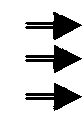 Проведение                       тематических педагогических советовПроведение         методических семинаров.Совещания при завучегрупповые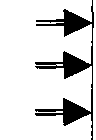 •    Заседания методического совета.•    Работа школьных методических объединений.Работа  районных методических объединений.Работа творческих групп•    Проведение предметных недельиндивидуальные•  Работа       учителей       над    проблемными    темами •  Открытые уроки, их самоанализ. •   Взаимопосещение и анализ уроков. •   Индивидуальная    работа    с    членами коллектива. •   Организация    и    контроль    курсовой подготовки учителей. •  Аттестация.Участие в районных и областных конкурсах№ппМероприятиеСроки исполненияУчастие1День знаний, уроки «Будущее Ульяновской области»1.09школьное2День открытых дверейСентябрьШкольное3Участие олимпиадах в школьных, муниципальных, региональных,  всероссийских, международныхВ течение годаШкольное, муниципальных, региональных,  всероссийских (ЧИП, Русский Медвежонок, Кенгуру, …)4Кружки по интересам в школе (1–11 классы)           в течение года           Школьное, муниципальное5Творческие конкурсы: на лучшую стенную газету (, Новогоднему балу, Дню Защитников Отечества, Международному Женскому Дню,71-годовщине Победы, поздравления выпускникам) (1–11 классы)в течение года           Школьное6День чтения30 апреляШкольное7Встречи за круглым столом администрации школы и выпускников 9 класса под названием «Кем быть? Каким быть?»           конец учебного года           Школьное9Исследования профессиональной направленности учащихся в выборе будущей профессии (9 −11 класс)        в течение года           Школьное10Школьный конкурс «Ученик года» (9–11 классы)         январь  Школьное, муниципальное11Областной день отличникаИюньРайонный12"Живая  классика"мартРайонный - участие13Иллюстрация к любимым произведениямапрельРайонное - участие14"Живое  слово" — посвященное любимым писателямАпрельРайонное- 2,3 места№п/пМероприятиеСроки исполненияУчастие1Классные часы «Первый шаг в космос», «Гражданская авиация: XXI век»,Февраль, апрельШкольное2День Космонавтики12 апреляШкольное3 Конкурс детского творчества по авиационной тематикеАпрель, май                Школьное№п/пМероприятиеСроки исполненияУчастие12341Празднования День Рождения Ульяновской области 19 январяШкольное2Акция  «Никто не забыт – ничто не забыто!»Февраль, майШкольное3Создание новой школьной традиции – День школьника в соответствии с Законом Ульяновской области8 октябряежегодноШкольное4Встречи с инспектором по делам несовершеннолетних. (5-11 классы)          март Школьное5Операция «Забота» — шефство над ветеранами тыла и детьми войны, вдовами и пожилыми людьми, которые нуждаются в помощи  (5- 11 классы)      В течение годаШкольное6«Павшим в боях , посвящяется.. » — музейный урок(3- 11 классы)апрельШкольное, районное7Участие в митинге, посвящённом 9 мая.(1–11 классы)майШкольное8Викторина по правовой тематике (8-11)декабрьШкольное9День Конституции и День права:Игры «Закон и ответственность» «Имею право» и т.д.Встречи с работниками УВД и прокуратурыдекабрьШкольное10«Права и обязанности ребёнка. Знакомство со статьями Конвенции о правах ребёнка» (1–11 классы)Сентябрь,  апрельШкольное11Акция милосердия «Адресная открытка для пожилых людей» (5 — 11классы)в течение года, к праздничным датамШкольное12«Гражданские права и уголовная ответственность» (7-11 классы)- диспут   январь           Школьное13Дни Воинской славы- уроки мужества   согласно датамВ течение годаШкольное14«Государственная символика» (1–4 классы) – беседамартШкольное15Праздник, посвящённый Дню защитников ОтечествафевральШкольное16«День пожилых людей» — акцияоктябрьШкольное17Проведение круглого стола «Человек и закон»           мартШкольное18Конкурс плакатов, открыток ко Дню Защитника ОтечествафевральШкольное, район19Месячник по оборонно-массовой работефевральШкольное20Конкурс рисунков «Овеянные славой»2 классАпрельРайонное22Военизированная игра «Зарница»МайШкольное, район№п/пМероприятиеСроки исполненияУчастие1Цикл нравственных классных часов по теме «Уроки милосердия и доброты» (1–4 классы):«Если добрый ты», «Без друзей меня чуть-чуть», «Чем сердиться лучше помириться», «Почему чашка воды больше моря?», «Чужой беды не бывает» и т.д.В течение годаШкольное1.       Цикл классных часов, посвященных воспитанию учащихся в духе толерантности, терпимости к другому образу жизни, другим взглядам «Здравствуйте все, или Как жить в ладу с собой и миром»В течение годаШкольное2.       «Мы теперь непросто дети, мы теперь ученики» (1-е классы)СентябрьШкольное3.       День пожилого человека (1-11 классы)«С любовью к бабушке», «Лучше деда друга нет» и т.д.Организация посещений на дому пенсионеров, тружеников тыла и ветеранов ВОВ, нуждающихся в помощиОктябрь, в течение годаШкольное, район 1,2,3.места4.       День матери (1–7 классы)·         Классные часы – 5 по 11 «Мама – нет роднее слова!», «Человек, на котором держится дом» 1-4 «Милой мамочки портрет» (1–2 классы)«Славим руки матери» (3–4 классы)Концерт посвящённый «Дню Матери»НоябрьШкольное, район,,2,3 места5.       «Рождество Христово» (1–11 классы)          Январьшкольное6.       Праздник «Масленица – широкая» (1–11 классы)апрельшкольное8.Святая Пасха (1–11 классы):конкурс «Пасхального яйца»выставка рисунковобластной конкурс «Пасха радость нам несёт»АпрельШкольное, районное, областное —лауреаты  (Арское)9.День семьи (1-11классы)«Ценности трех поколений»«Я и мои родственники» (3–4 классы)«Фотографии из семейного альбома», «Забота о родителях – дело совести каждого», «Мой дом – моя крепость» (о нравственных основах построения семьи)ОктябрьШкольное№п/пМероприятиеСроки исполненияОтветственный 1Работа программы профориентационной работы в МОУ Труслейская СОШВ течение годаШкольное2Мероприятия, посвящённые  Году литературы«Вечер – портрет» — встреча с выдающими, успешными  людьмиВ течение годаШкольное3Создание трудовых отрядов старшеклассников, ученических производственных бригадАпрельШкольное4Организация работы на пришкольном участке (цветочные клумбы)Май, июньШкольное5«Сам себе я помогу и здоровье сберегу!»  8 февраляШкольное6«Космические дали»-книжная выставкаАпрельшкольное7«Весёлые пожарники» Конкурсно-игровая программа для учащихся старших классов ко дню пожарной охраны. апреляШкольное№ п/пМероприятиеСроки проведенияСроки проведенияУчастие1Проведение месячника по профилактике вредных привычек среди несовершеннолетнихдекабрьдекабрьШкольное2Проведение месячника профилактики алкоголизма Март — апрель Март — апрельШкольное3День Здоровья (1-9 классы)           Сентябрь,майСентябрь,майШкольное4«Веселые старты» 1–4 классысентябрьсентябрьШкольное5«Быстрые, смелые, ловкие, умелые»5–6 классысентябрьсентябрьШкольное7Турнир по мини-футболу 6 — 9 классыоктябрь,апрельоктябрь,апрельШкольное8"Осенняя эстафета"Сентябрь, Сентябрь, Школьное, районное9Первенство школы по волейболу, баскетболу октябрьоктябрьШкольное10Акция «Школа против наркотиков и СПИДА»ноябрьноябрьШкольное11Международный день отказа от курения.18 ноября18 ноябряШкольное12Марафон «Молодежь – ЗА! Здоровый образ жизни!»НоябрьНоябрьШкольное13Акция «Скажи наркотикам НЕТ!»Февраль, мартФевраль, мартШкольное,район15Месячник по здоровому образу жизни «Ульяновская область — здоровый регион»Апрель- май    Апрель- май    Школьное18Районная эстафета МайМайрайонное19"Президентские состязания"маймайРайонное№пп МероприятияСроки исполненияУчастие1Реализация проекта «Культурный дневник школьника»В течение годаШкольное2«Минута Славы» - конкурс художественной самодеятельностиапрельШкольное 3Новогодние мероприятия (спектакли, театрализованные представления, тематические дискотеки)Декабрь, январьмартШкольное4Общешкольный опрос «Как сделать нашу жизнь содержательной и полезной?СентябрьШкольное5Праздник Осени (1–11 классы)       Октябрь, сентябрьШкольное, 6Международный женский день(1-11 классы)  Мартшкольное7«А, ну-ка, девочки»-1-11 классыМартШкольное 8Конкурс — «Зимний школьный двор»                 "Летний школьный двор"Школьное9«День самоуправления» (9-11)октябрьШкольное10Вечер встречи выпускников     Июнь-августШкольное11Участие в школьном и районом конкурсе «Ученик года"январьШкольное, районное12День Защиты детей1 июняШкольное13Рейды «Подросток дома, в общественных местах»         В течение годаШкольное№Наименование мероприятияСрокиУчастие11Цикл классных часов по теме «Я – гражданин и патриот» (1–11 классы):«Овеянные славой Флаг наш и герб», «Символы Родины», «Москва – столица великой страны» и т.д.;Символы Ульяновской  областиШкольная и классная символикаВ течение годаШкольное 22Цикл классных часов о знаменательных событиях истории России «Героические страницы истории моей страны» (1–11 классы)По плану Школьное33Цикл классных часов о героях России «Ими гордится наш район» (1-11классы)По плануШкольное44День рождения школы:Посвящение в школьники 1-х классов. «День Рожденья только раз в году» Акция «Подарок школе своими руками»КТД «Школа – наш дом, будь хозяином в нём»В течение годаШкольное55День народного единства (1-11)НоябрьШкольное 66Проведение декад правового просвещения В течение годаШкольное 77Проведение месячника безопасностиПо плануШкольное88 Акции «Я — гражданин России»Декабрь, майШкольное99Создание и организация деятельности отрядов юных ПДД, юных инспекторов движенияФевральШкольное№ МероприятиеСрокипроведенияУчастие12341Проведение общешкольных, классных родительских собраний     1 раз в четверть        Классные, школьные2Работа родительского комитета    По плануШкольное3Вовлечение родителей в воспитательную жизнь школыВ течение годаШкольное4Проведение индивидуальных консультаций для родителейВ течение годаШкольное5Индивидуальное посещение семей          В течение годаШкольное6Совместное проведение досуга детей и родителейВ течение годаШкольное7Индивидуальная работа с родителями «трудных» детей     В течение годаШкольное8Проведение дней открытых дверей для родителей     в течение годаШкольное9"День  семейного общения"12 сентябряШкольное№п/пНаименование мероприятийСрокисполненияУчастие1Месячник по благоустройству территории школыСентябрь, апрель Школьное2Мероприятия по устройству цветников, посадкам деревьев и кустарниковАпрель, майШкольное3Акция «Лес Победы» Май, июньобластное4Конкурс «Лучшая школьная клумба»апрель-майШкольноеУчастие в областном конкурсе школьных лесничествОбластное- 5 место, 1  место-агитбригада, 5 личных призовых мест по исследовательским работам5Весенние дни наблюдения за птицами.апрель-майШкольное6Участие в акции «Мусору-нет»апрель-майШкольное8Выставка «Природа и мы»01 апреля – 15 маяШкольное, районное10- Участие в Областном конкурсе семейного творчества «В судьбе природы – наша судьба» сентябрь-июнь ( семейные творческие работы , рисунки ,) 6клапрельШкольное, областное1115 апреля – международный день экологических знаний Брейн-ринг “Природа и мы” 5–8 кл. Экологическое путешествие “Человек и окружающая среда”. 9–11 кл.15 апреляШкольное12Выставка книг на экологическую темуянварь1 классМахрова Л.А.2 классЗельгина Е.Н.3 классФахретд. Г.Ю.4 классМарьина Л.С.5 классДолушкина Г.н.6 классТруничкина Е.А.7 класс Шилимова Л.П.8 класс Заплетина Т.Г.9 классАртамонова В.А.10 классБаканова О.Н.11 классМиронова И.А.    11(6)11(7)8(3)7(1)6(5)7(4)6(7)6(7)2(4)8(15)7(9)2 место1 место3 место2 место3 место1 место1 место3 место1 место2 местоМахрова Л.А.Зельгина Е.Н.Долушкина Г.НЗавьялова О.В.Заплетина Т.Г.Баканова О.Н.Артамонова В.А.Миронова И.А.Савельев Ю.П.Стахив С.Н.Малая академия Краеведческая конференция Живое словоМузыкальный ОлимпКраевед. конференцияКраеведческая конф.Самый классный классВсероссийский слёт школьный лесничествПост №1«Горжусь тобой моя Россия» -3 место1 место район2 место район3 место-район2 и 3 места1 место (участие в области)2 место-район1 место-район, участие в области(2 м)1,2,2,3 места(личное участие)2 место«Безопасное колесо» – 1 место1 место зональныеЛауреат всероссийскиеТанцевальная волна 2,3 места2 место-олимпиада по Литературе1 место- осознанный выбор-районРайонная экологическая конференция- 2 местоСмотр строя и песни- 3 место в районе2 место область1 место –(исслед. Раб)Овеянный славой флаг наш и герб- район2 место- смотр хоров3 место-конкурс чтецов (район)1 место-право2 место- краеведение- районОлимпиада ОБЖ 2 местоКонкурс презентаций «Арт-удар» 3 местоГоржусь тобой моя Россия -3 местоГоржусь тобой моя Россия -3 место